用旧电脑自制debian下载机准备工具一台旧电脑一个u盘在电脑上安装ultraISO ，putty下载debian系统并且制作启动u盘访问debian下载界面：https://www.debian.org/distrib/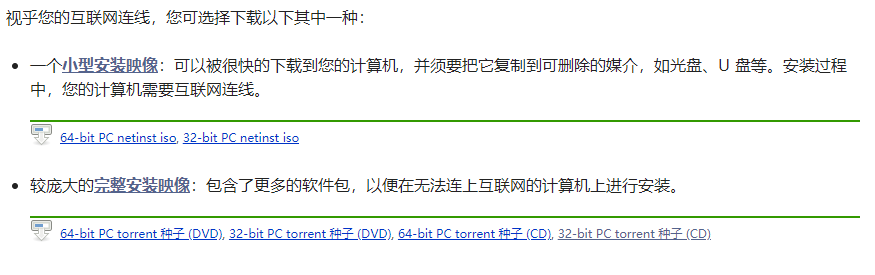 电脑内存大于4g安装64位系统，小于4g则安装32位系统制作启动u盘详细内容可以参考这篇文章：https://www.cnblogs.com/coxiseed/p/9851459.html当然制作光盘启动盘或者直接使用winPE启动盘也是可以的安装debian系统从u盘启动系统不同电脑的启动方式各不相同，这里直接展示成功启动后的界面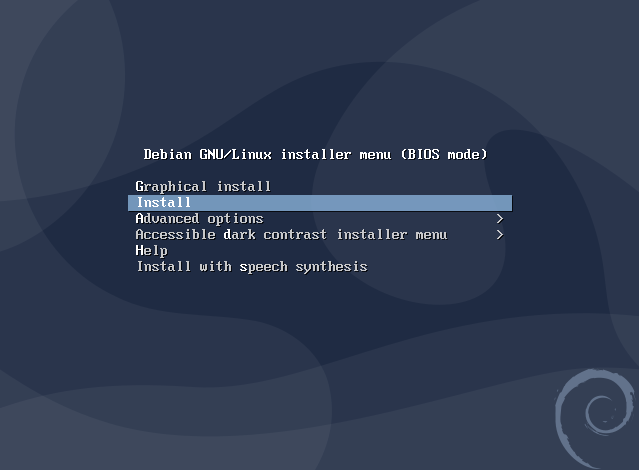 安装系统可以参考https://blog.csdn.net/F8qG7f9YD02Pe/article/details/95553826注意，前两个选项是安装图形界面，会占用额外内存，下载机本身并不需要图形界面，所以不建议安装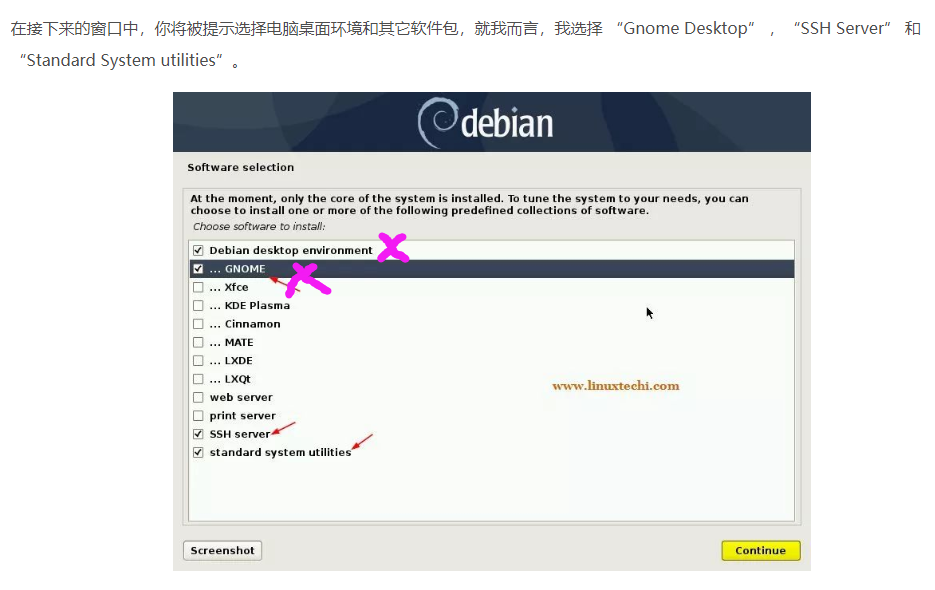 在不安装图形界面的情况下系统安装成功后是这样的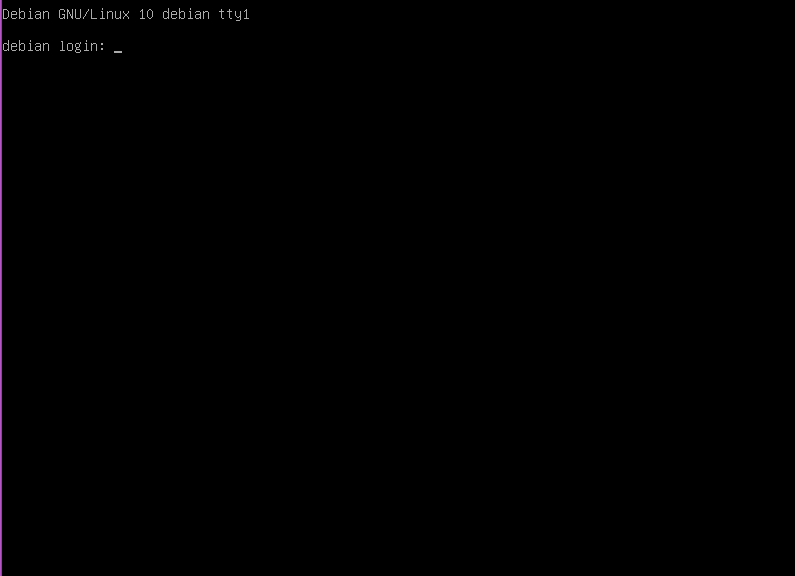 然后就可以拔掉显示器接口啦，只要连网线和电源就好了安装aria2下载工具使用putty连接安装了debian系统的电脑首先你得找到这台电脑的内网ip，然后用putty连接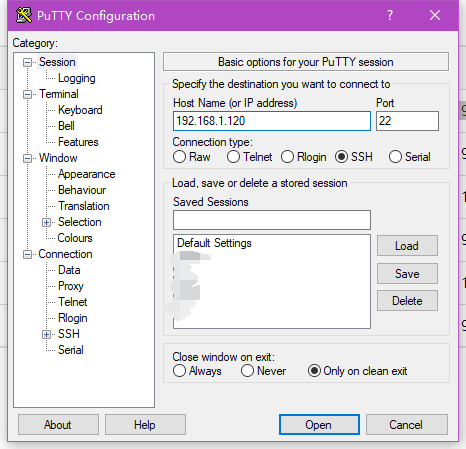 选择“是”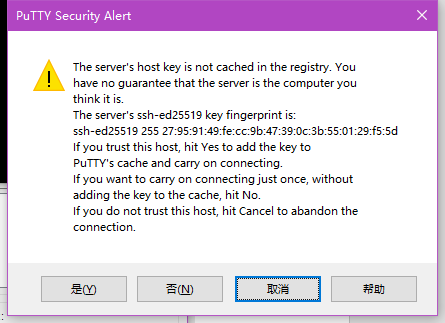 然后应该是这样的界面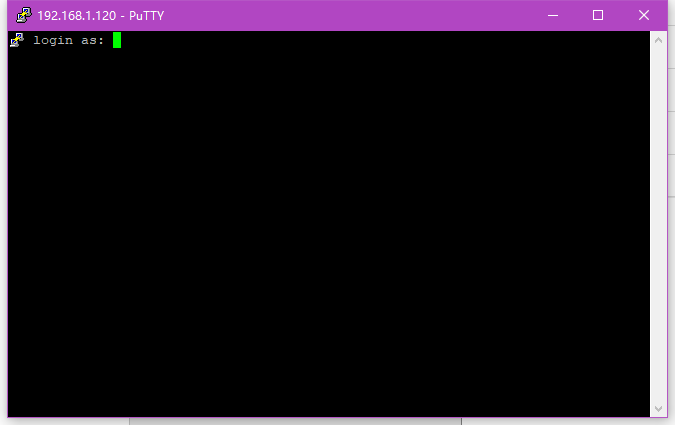 登录，注意，登录密码是不会显示的，你看我这好像没有输入密码，实际已经输入了并且登录了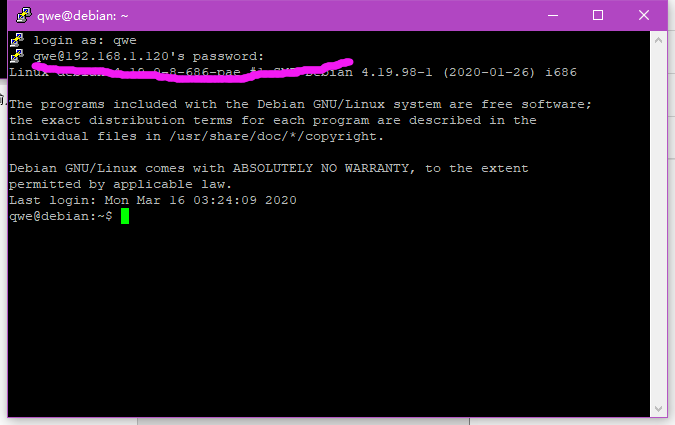 这个软件右键是粘贴输入su输入你得root密码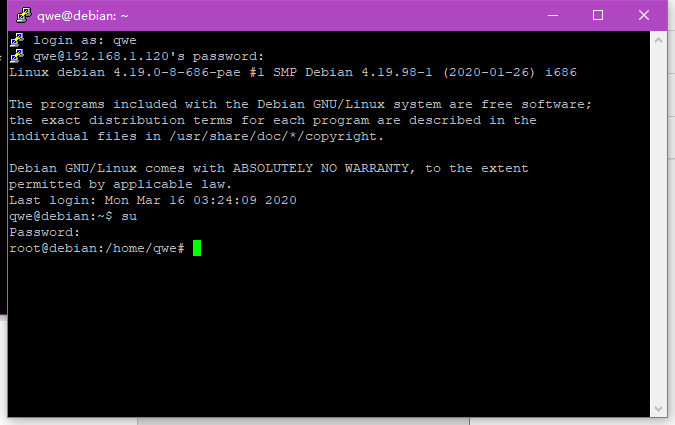 将以下内容依次复制并回车，前面的注释不用复制安装aria2软件   apt install aria2确认安装        y创建文件夹      mkdir /root/.aria2创建必要文件    touch /root/.aria2/aria2.session创建必要文件    touch /root/.aria2/aria2.log创建配置文件    touch /root/.aria2/aria2.conf编辑配置文件    nano /root/.aria2/aria2.conf接下来复制以下全部内容# '#'开头为注释内容, 选项都有相应的注释说明, 根据需要修改 #### 被注释的选项填写的是默认值, 建议在需要修改时再取消注释 #### 文件保存相关 ### 文件的保存路径(可使用绝对路径或相对路径), 默认: 当前启动位置dir=/save/# 启用磁盘缓存, 0为禁用缓存, 需1.16以上版本, 默认:16Mdisk-cache=32M# 文件预分配方式, 能有效降低磁盘碎片, 默认:prealloc# 预分配所需时间: none < falloc ? trunc < prealloc# falloc和trunc则需要文件系统和内核支持# NTFS建议使用falloc, EXT3/4建议trunc, MAC 下需要注释此项file-allocation=none# 断点续传continue=true## 下载连接相关 ### 最大同时下载任务数, 运行时可修改, 默认:5max-concurrent-downloads=10000# 同一服务器连接数, 添加时可指定, 默认:1max-connection-per-server=5# 最小文件分片大小, 添加时可指定, 取值范围1M -1024M, 默认:20M# 假定size=10M, 文件为20MiB 则使用两个来源下载; 文件为15MiB 则使用一个来源下载min-split-size=10M# 单个任务最大线程数, 添加时可指定, 默认:5split=20# 整体下载速度限制, 运行时可修改, 默认:0#max-overall-download-limit=0# 单个任务下载速度限制, 默认:0#max-download-limit=0# 整体上传速度限制, 运行时可修改, 默认:0#max-overall-upload-limit=0# 单个任务上传速度限制, 默认:0#max-upload-limit=0# 禁用IPv6, 默认:falsedisable-ipv6=true## 进度保存相关 ### 从会话文件中读取下载任务input-file=/root/.aria2/aria2.session# 在Aria2退出时保存`错误/未完成`的下载任务到会话文件save-session=/root/.aria2/aria2.session# 定时保存会话, 0为退出时才保存, 需1.16.1以上版本, 默认:0#save-session-interval=60## RPC相关设置 ### 启用RPC, 默认:falseenable-rpc=true# 允许所有来源, 默认:falserpc-allow-origin-all=true# 允许非外部访问, 默认:falserpc-listen-all=true# 事件轮询方式, 取值:[epoll, kqueue, port, poll, select], 不同系统默认值不同#event-poll=select#max-overall-download-limit=0# 单个任务下载速度限制, 默认:0#max-download-limit=0# 整体上传速度限制, 运行时可修改, 默认:0#max-overall-upload-limit=0# 单个任务上传速度限制, 默认:0#max-upload-limit=0# 禁用IPv6, 默认:falsedisable-ipv6=true## 进度保存相关 ### 从会话文件中读取下载任务input-file=/root/.aria2/aria2.session# 在Aria2退出时保存`错误/未完成`的下载任务到会话文件save-session=/root/.aria2/aria2.session# 定时保存会话, 0为退出时才保存, 需1.16.1以上版本, 默认:0#save-session-interval=60## RPC相关设置 ### 启用RPC, 默认:falseenable-rpc=true# 允许所有来源, 默认:falserpc-allow-origin-all=true# 允许非外部访问, 默认:falserpc-listen-all=true# 事件轮询方式, 取值:[epoll, kqueue, port, poll, select], 不同系统默认值不同#event-poll=select# RPC监听端口, 端口被占用时可以修改, 默认:6800rpc-listen-port=6800# 设置的RPC授权令牌, v1.18.4新增功能, 取代 --rpc-user 和 --rpc-passwd 选项#rpc-secret=<TOKEN># 设置的RPC访问用户名, 此选项新版已废弃, 建议改用 --rpc-secret 选项#rpc-user=<USER># 设置的RPC访问密码, 此选项新版已废弃, 建议改用 --rpc-secret 选项#rpc-passwd=<PASSWD>## BT/PT下载相关 ### 当下载的是一个种子(以.torrent结尾)时, 自动开始BT任务, 默认:true#follow-torrent=true# BT监听端口, 当端口被屏蔽时使用, 默认:6881-6999listen-port=51413# 单个种子最大连接数, 默认:55#bt-max-peers=55# 打开DHT功能, PT需要禁用, 默认:trueenable-dht=true# 打开IPv6 DHT功能, PT需要禁用#enable-dht6=false# DHT网络监听端口, 默认:6881-6999#dht-listen-port=6881-6999# 本地节点查找, PT需要禁用, 默认:false#bt-enable-lpd=true# 种子交换, PT需要禁用, 默认:trueenable-peer-exchange=true# 每个种子限速, 对少种的PT很有用, 默认:50Kbt-request-peer-speed-limit=0K# 客户端伪装, PT需要peer-id-prefix=-TR2770-user-agent=Transmission/2.77# 当种子的分享率达到这个数时, 自动停止做种, 0为一直做种, 默认:1.0seed-ratio=0# 强制保存会话, 即使任务已经完成, 默认:false# 较新的版本开启后会在任务完成后依然保留.aria2文件#force-save=false# BT校验相关, 默认:true#bt-hash-check-seed=true# 继续之前的BT任务时, 无需再次校验, 默认:falsebt-seed-unverified=true# 保存磁力链接元数据为种子文件(.torrent文件), 默认:falsebt-save-metadata=false复制完粘贴后按ctrl加X两个键，然后输入y，回车将以下内容依次复制并回车，前面的注释不用复制创建文件下载目录        touch /save设置aria2自动运行       nano /etc/rc.local复制粘贴以下内容aria2c --conf-path="aria2.conf" -D复制完粘贴后按ctrl加X两个键，然后输入y，回车将以下内容依次复制并回车，前面的注释不用复制进入配置文件所在文件夹      cd /root/.aria2运行配置文件                setsid aria2c --conf-path="aria2.conf"到此为止aria2已经成功运行了安装samba服务将以下内容依次复制并回车，前面的注释不用复制安装samba服务                 apt install samba确认安装                        y出现了一个提示框，选择“yes”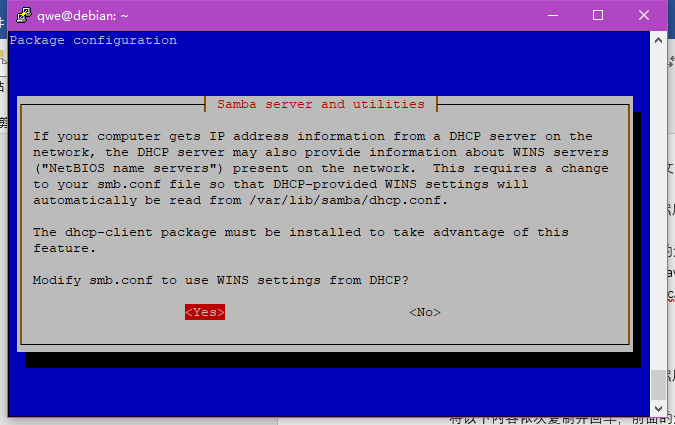 将以下内容依次复制并回车，前面的注释不用复制共享下载文件夹                  chmod 777 /save创建配置文件                    cp /etc/samba/smb.conf /etc/samba/smb.conf.bak修改配置文件                    nano /etc/samba/smb.conf在最后一行复制粘贴以下内容[share] path = /home/ivo/share available = yes browsealbe = yes public = yes writable = yes复制完粘贴后按ctrl加X两个键，然后输入y，回车创建你的smb服务器密码        smbpasswd -a qwe（这个qwe是我安装系统时创建的账号，这个位置填写你自己创建的账号的名称）然后输入密码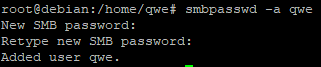 启动smb服务                   /etc/init.d/samba-ad-dc restart现在smb服务已经安装成功了下载以及打开共享文件夹http://webui-aria2.ghostry.cn/#http://aria2.net/#!/downloading以上两个网站都可以使用aria2下载需要在“设置——连接设置”中添加你aria2所在的内网ip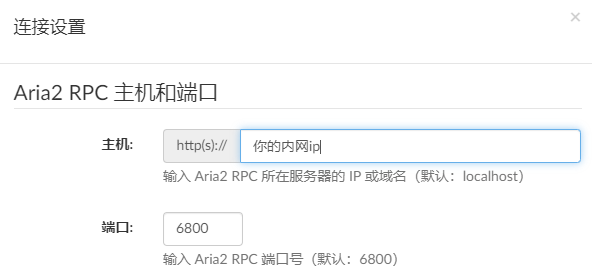 这样就可以使用aria2下载bt种子了共享文件夹则是在文件夹顶栏输入\\下载机的内网ip，例如\\192.168.1.117然后你需要输入你的smb用户名和密码登录，登陆过一次就不需要再输入了萌新第一次发教程。。。说不准会有哪写错的，还请谅解QWQ